HAIKU AND SENRYU       her palms        bruising cardamom seeds        the subtleties of chai                                    Jan Bensonpink season a train picks up speed into floating petals Alan Summerslight showersjust enough to fillthe tulipsShrikaanth Krishnamurthybowed headthe sunflower toowhat life givesMadhuri Pillai         on a roof         in purring rain         a gull is still         John McOwat                                           dawn chorus                                           choked                                           by an earworm                                                                        Helen Buckinghamshe dresses for workthe parts untouchedby summerIan Willey                                  grass heads bowed rain drips from the tips of our noses                                  Gillian Dawsonsnow in Aprilmy feet at restin your handsJoanne E Millerriver after rain   our eyes pulled along      by its rushFred Schofieldguitar practice -the arching flightof the stick-on nail                             Susan Rowley                                                                               a red blotch                                                  the coot chick                                                  on its island nest                                                  Frank Williamsred-tailed hawkone less pigeonback on the lineRobert B McNeill                                  barstool pensioner -                                  improving reminiscences                                  with each half pint                                  Martin Caleythe birds and her youth going s       h  o   t    uIliyana Stoyanovafamiliar stranger what the crow hides				Beverly Acuff MomoiMUSEUM OF HAIKU LITERATURE AWARD   other livesa coat of paint   below ours	Gary HothamBILL WYATT: A BRIEF REFLECTIONA A MarcoffSince his appearance back in the '60s in the seminal 'Children of Albion' anthology (edited by Michael Horovitz), Bill has been at the forefront of haiku writing in the west. Like his hero Eric Satie, he lived on the fringes of society, but then right at the core of Zen.In 'Candide', after all their adventures, the main characters come to the conclusion that 'it is necessary to cultivate our garden'. That is what Bill did. Working as a gardener-poet he lived the Zen life outlined in Gary Snyder's advice for us all as poets: 'stay together, learn the flowers, go light'. His approach to life puts me in mind of St Francis of Assisi; their shared love of humanity, flowers, birds and light. Bill had compassion, lightness, humour and insight, and wrote 'the way it is':What's it all about?samsara & nirvananothing but snowflakesit is hard to tie a rope to the wind:Neither for the worldnor against it – daffodilswaying in the breezeReading the sutrasgot me nowhere – a sparrowpecking in the dustAfter joining him in a reading in Bexhill-on-Sea some years ago, I remember his generous spirit:I brought you winejust as the seashell beganto sing of the seaAs 'the monk who does as he pleases', Bill wrote haiku about socks, a donkey, a housefly, muesli, moonlight, spiders, Buddhas, dinosaurs and 'the whole universe!' He faced his final years of illness with great courage.The day constantlychanging – yet how rare it isto open our heartsHe was that rare man, a true Zen poet, and he lit up the world he so gently enriched with the blue fire of his own legend and humility and heart.***SEQUENCES AND SETSwhite butterflyI too surrenderto the heatmy problem tooblue butterflywith things that matchwhen no one visitsan exotic butterflyfolds up her fansoap bubblesmy grandson would bring downa butterflyDavid CobbTANKAthe sweetnessof morning – the world becomesa horse's maneflowing with the sunA A Marcoffslicesof moonlightthroughthe rehab windowher butterfly tattooBrendon Kent                     morning moon, almost                     unrecognizable                     the face you turn to me                     more and more unlike                     the one I thought you to be                     Linda Jeannette Wardon the trailgranite stepping stonesa man’s stride apart...still skirting the issueof gender equalityAutumn Noelle Hall                                                      slices                                                      of moonlight                                                      through                                                      the rehab window                                                      her butterfly tattoo                                                      Brendon KentHAIBUNThe Buzz 				 	  Autumn Noelle HallEnglish Breakfastafter a squeeze of lemonthe bees’ bountydrizzling from the wooden hiveat the end of this dowelOver tea, my daughter tells me that honeycombs are made up of circles; that it is only the surface tension of the warm wax which causes cell cohesion and produces hexagons.  I am reminded once more of how impossibly much there is to know—and how much I may think I know, that I do not.an apiaryslowly restructuring itself...wiser but oldermechanics insists the mindmiracles argues the heartQuest 					  Shrikaanth Krishnamurthyshells crunching ripples of the receding tide left behind in the sand surprisingly firm.squawks of alarmed gullseach pebble i pick the contours of perfectionfirst day 					            frances angelamy mother is pushing my sister’s pram and pulling me along down past the brewery the cotton mill the wash-house and the convent to the school railings where she turns the pram around and jostles me in through the ‘girls’ gate telling me to be good as she wavesstolen crayons saying it was meVIRTUAL QUESTIONS AND THE WRITING OF HAIKUColin Blundell(This article is based on a workshop the author ran at the BHS Spring Meeting on 21 May 2016).Twenty years ago, in the rather vain hope that I might at last become a new man, I attended a three day self-development course. An idea was presented that particularly appealed to me: ‘we are all the time asking ourselves questions without realising it...’ For example, a teacher might ask, “What shall I say next?” “Who shall I look at in the group when I say it?” “Have I said enough to make my point?”Though you haven’t yet formulated the question in actual words you may well be asking, “What’s this got to do with writing haiku?” Before I prompted you to ask the question openly you were probably asking it in a virtual kind of way. Our self-development guru suggested that we ask VIRTUAL QUESTIONS all the time; unspoken answers affect what we decide to do next.Perhaps the habit of being confident at asking questions openly was beaten out of us by the age of five. “Don’t keep asking questions! You’re driving me mad!” Questioning is driven underground. Happy the person who survives this by posing the virtual question to themselves, “Why can’t I ask questions?” “What shall I look at next?” “What am I going to feel now?” “Shall I change my direction of focus?” “Shall I shift in my seat?”Our guru got us to make a list of such neutral virtual questions that we might be asking all the time, just as you are now. Check! But, he pointed out, crucially, that in real life we can scupper ourselves by asking what he called life-debilitating questions: “Is today going to be as awful as yesterday was?” “Is this haiku article going to be a disaster?” “Am I going to make a mess of it?” We made lists of dire virtual questions we knew we were in the habit of asking!On the other hand, there are life-enhancing questions, virtual questions that can redesign outcomes in a positive kind of way: “How can I make today the best time that’s ever been?” We spent a whole afternoon seeking the very most all-embracing life-enhancing virtual question you could possibly train yourself to ask. To cut a very long story short, the conclusion I came to was: HOW CAN I CONNECT THIS WITH THAT? I found that this works in any context I care to choose: when teaching: “How can I connect this idea with that one?” When improvising music: “How can I follow that phrase with one of my own?”What has this got to do with writing haiku? My proposition is that writing haiku is the result of asking virtual questions like ‘how can I connect this with that?’ that are likely to have specific kinds of answers. Perhaps “What image might connect feelingfully with the first thing I noticed?” It’s absolutely not the case that we will ask such questions consciously and I’m certainly not recommending this as a formula approach. It’s just that the idea might have its uses.Now I find myself asking in a virtual kind of way, “How can I connect this long preamble with some practical examples?” I will take three examples, step into the writers’ shoes and figure out how they might have posed their own virtual questions, possibly in the spirit of – how can I connect this with that? Of course, I have no idea what the writers’ virtual questions really were but bear in mind if this were your haiku what kinds of virtual questions might you have been asking yourself? Three examples will perhaps be enough to indicate possibilities.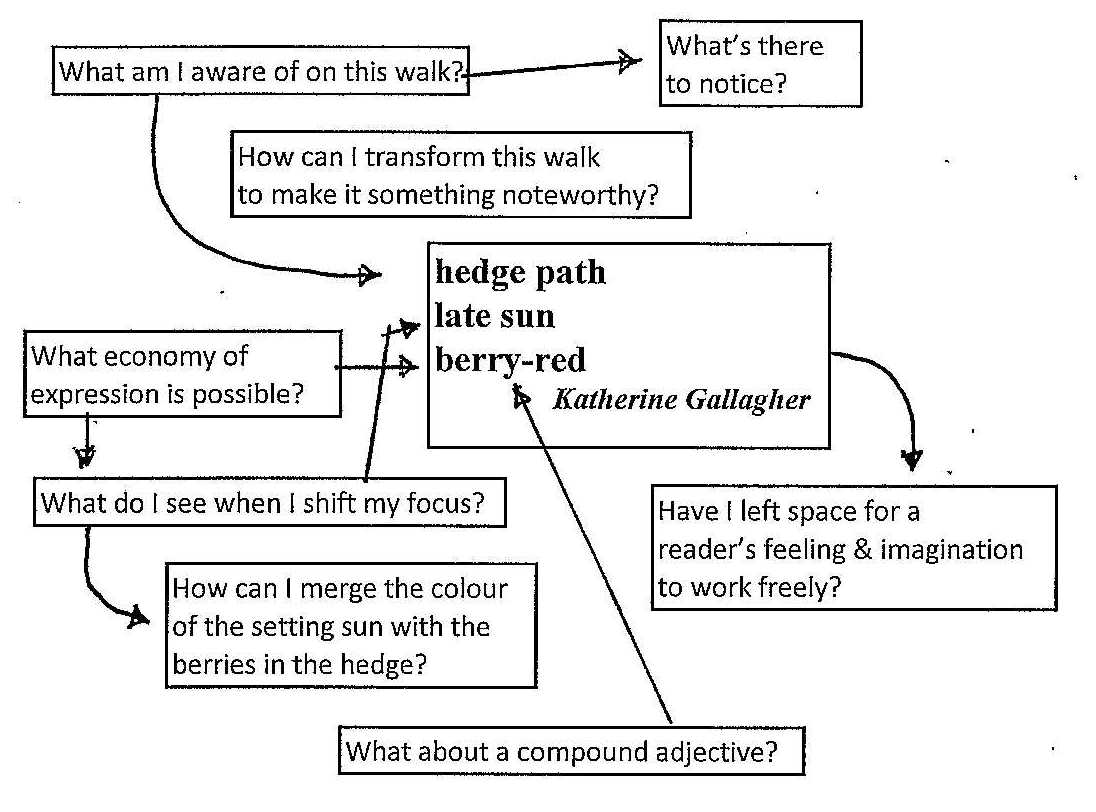 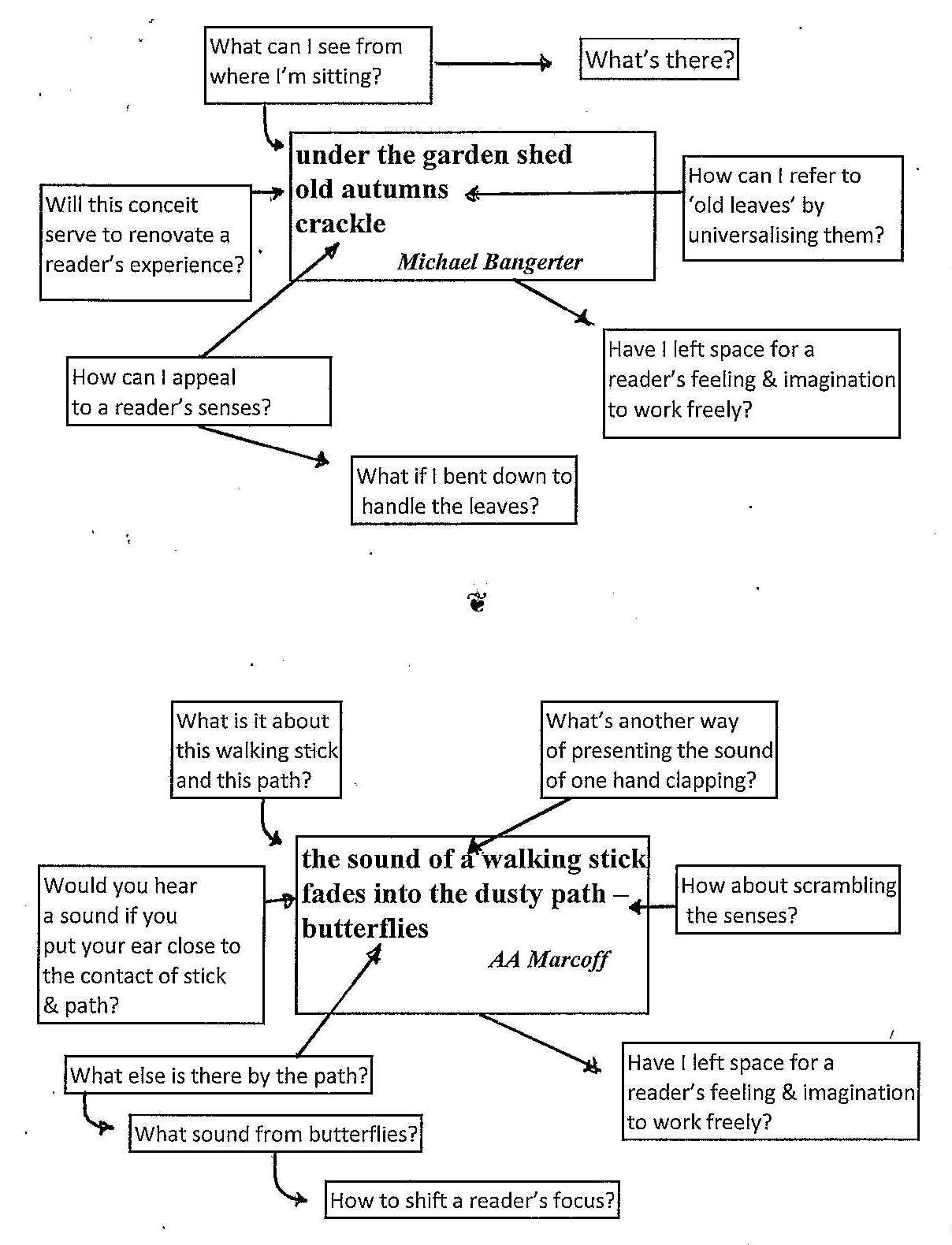 